27 ноября 2015 года в отделе ЗАГС Маловишерского района комитета ЗАГС и ООДМС Новгородской области произведена государственная регистрация заключения брака под № 100. Молодожены не подозревали, что их регистрация брака в этом году по нашему отделу будет сотая. Олег Белогруд и Наталья Соболева жители и уроженцы Маловишерского района, живут в сельской местности неподалеку друг от друга, работают в Санкт-Петербурге. Ведущий специалист—эксперт Румянцева Анна  в торжественной обстановке поздравила молодоженов с днем бракосочетания, пожелала счастья, любви и взаимопонимания. От всей души работники отдела ЗАГС Маловишерского района молодым желают долгих лет брака этой семье, пусть запись акта о заключении брака № 100 для этой пары будет, как талисман семейного счастья.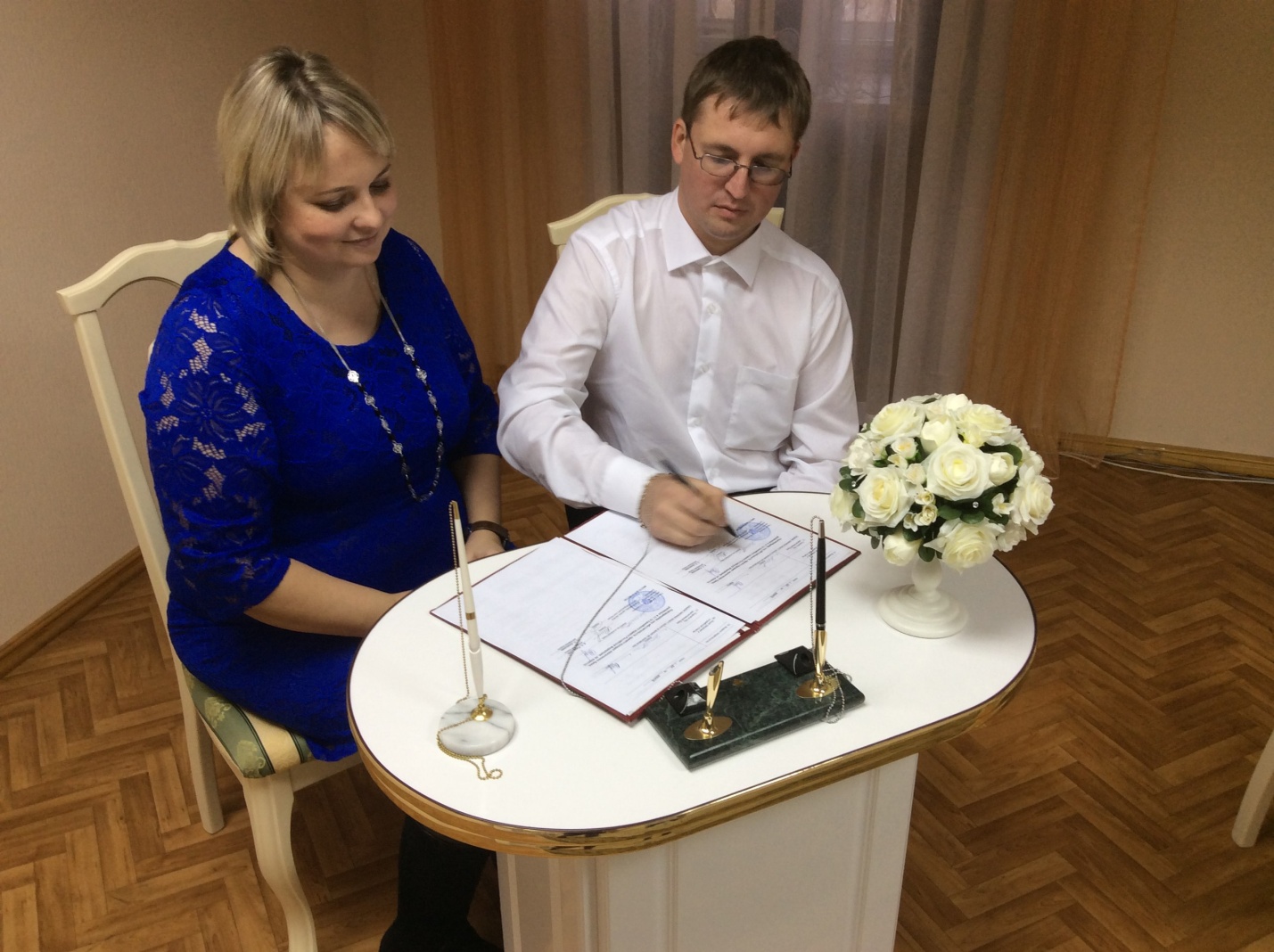 